End of Term CertificatesThe past three months have been a most unusual one for everyone. Hopefully your distance learning journey is finished for 2020 and we can all move on together in the usual way in September. Here is a certificate idea that marks your graduation from distance learning. It might become a nice memento of this time and a marker in time of when your isolation from friends and relations ended. I have provided a few certificate types. They all are less than an A4 page in size. I am leaving the file in Word Document format so that you can change the size of the certificate to suit yourself. Print the cert and add a picture of yourself beside it. Then put both into a picture frame if you have one. Below is an example of what the finished product might look like. 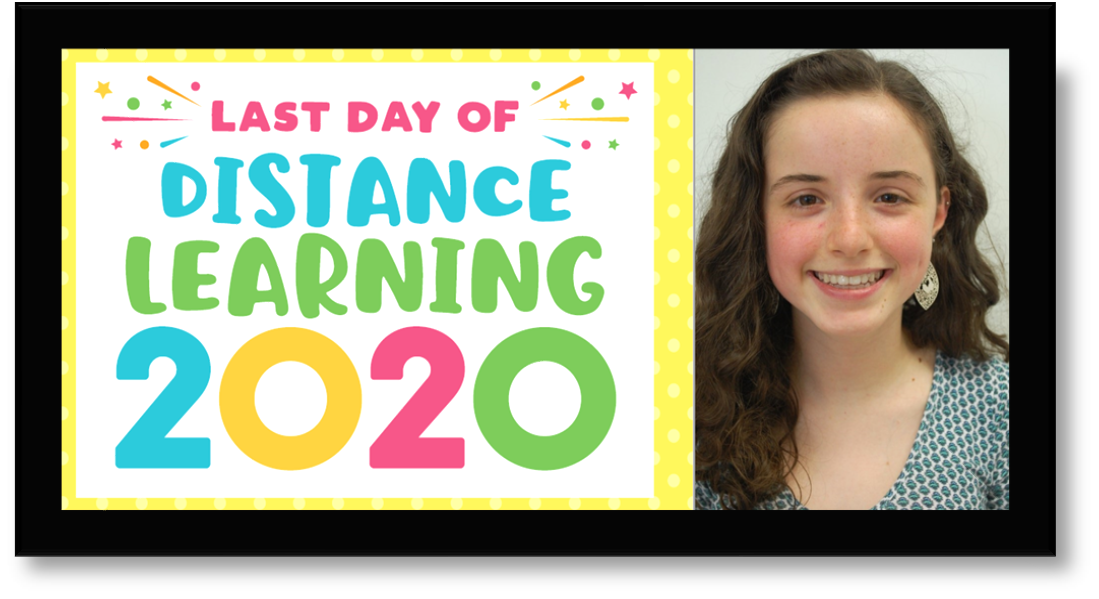 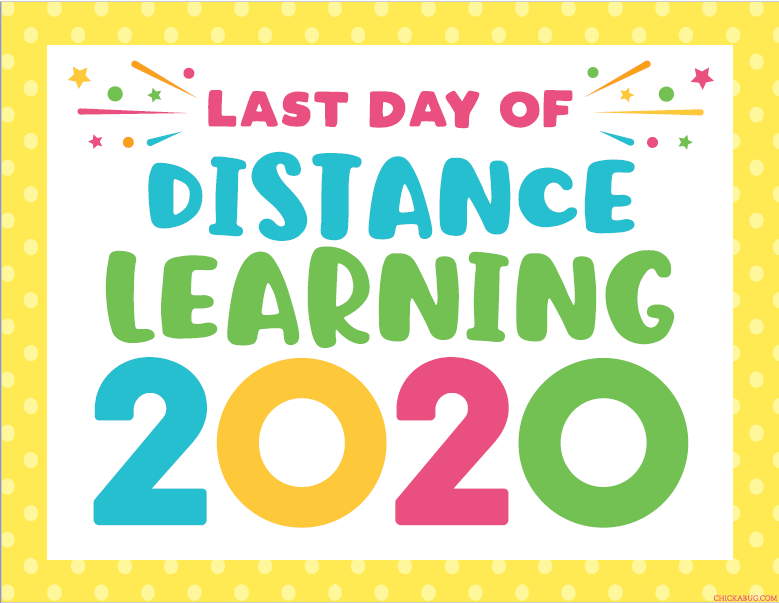 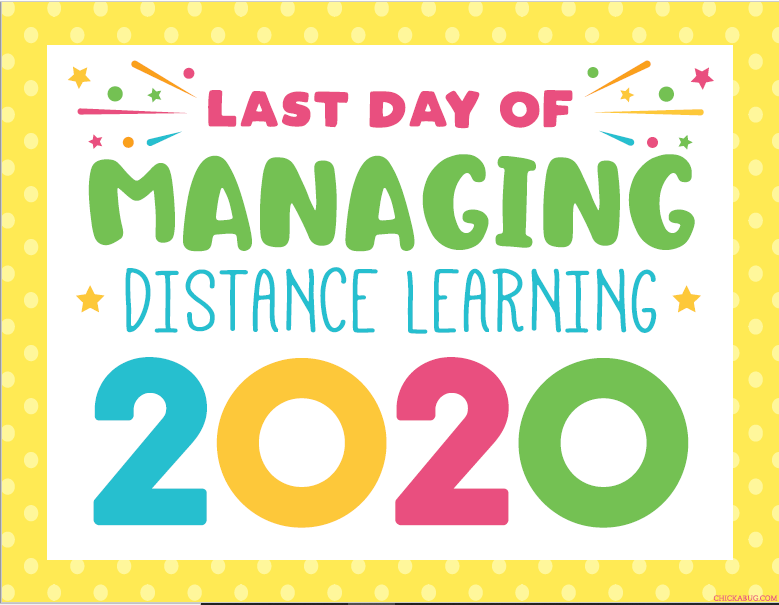 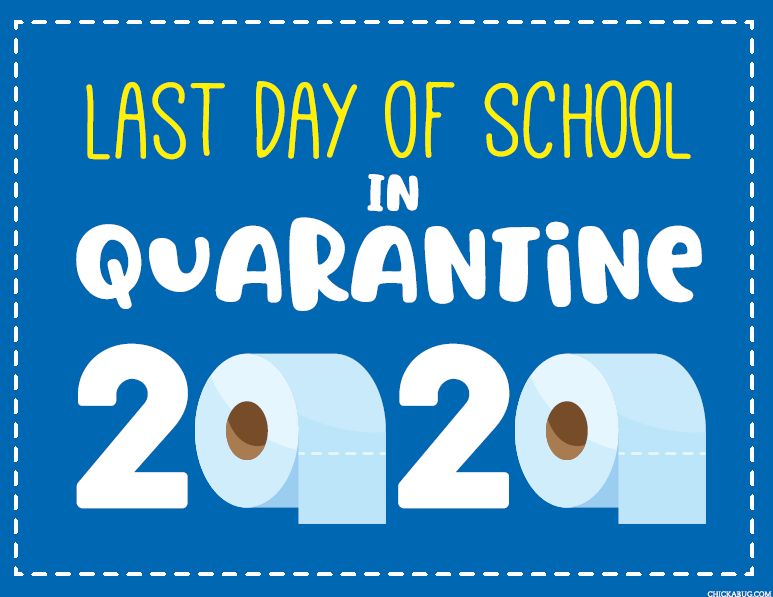 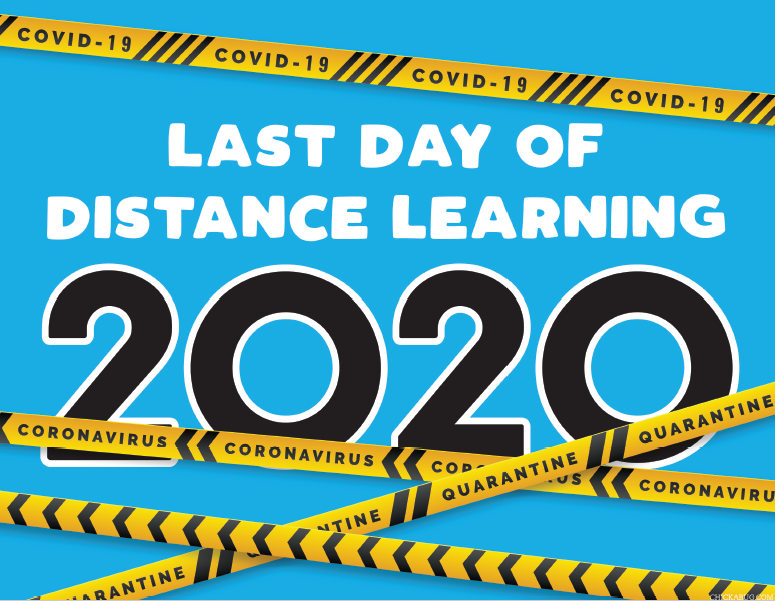 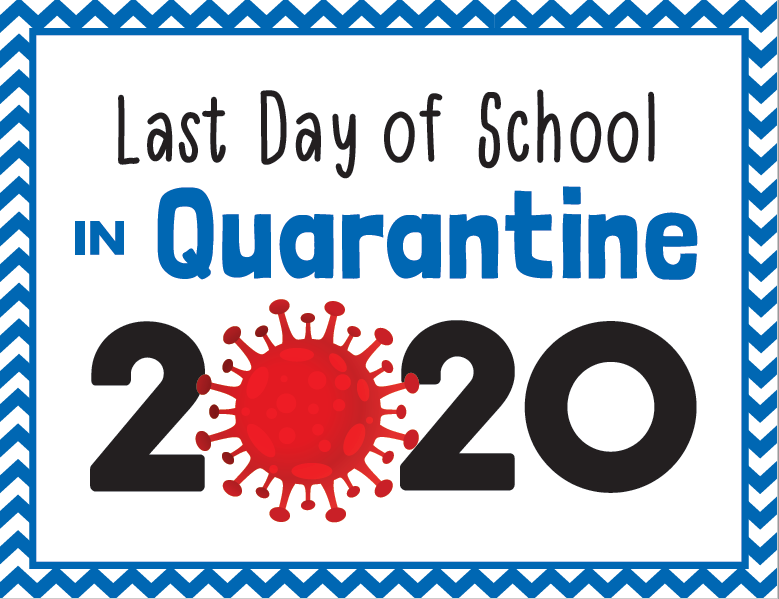 